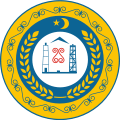 РОССИЙСКАЯ ФЕДЕРАЦИЯЧЕЧЕНСКАЯ РЕСПУБЛИКАСОВЕТ ДЕПУТАТОВШАТОЙСКОГО МУНИЦИПАЛЬНОГО РАЙОНА                                                     РЕШЕНИЕ  от 24 марта  2016 года                с.Шатой                                                № 10«О муниципальной поддержке социально ориентированных некоммерческих организаций, осуществляющих деятельность на территории Шатойского муниципального района»В соответствии со ст.15 Федерального закона от 06.10.2003 года № 131-ФЗ «Об общих принципах организации местного самоуправления в Российской Федерации», Федеральным законом от 12.01.1996 года № 7-ФЗ «О некоммерческих организациях», Законом Чеченской Республики от                  19 января 2015 года № 2-РЗ «О государственной поддержке социально ориентированных некоммерческих организаций в Чеченской Республике»,  Уставом Шатойского муниципального района,Совет депутатов Шатойского муниципального района                                                      РЕШИЛ:1. Утвердить Положение о муниципальной поддержке социально ориентированных некоммерческих организаций, осуществляющих деятельность на территории Шатойского муниципального района (Приложение 1 к настоящему решению).2.  Опубликовать настоящее решение в газете «Ламанан аз».3.  Контроль за исполнением настоящего решения возложить на  комиссию по инвентаризации  жилищного фонда, находящегося  в муниципальной собственности. (начальник межотраслевого отдела Баканаев М.А.).4. Настоящее решение вступает в силу  со дня его официального опубликования.Приложение № 1к решению Совета депутатовШатойского муниципального районаот 24.03.2016г. № 10Положение о муниципальной поддержке социально ориентированных некоммерческих организаций, осуществляющих деятельность на территории Шатойского муниципального районаСтатья 1. Предмет регулирования настоящего ПоложенияНастоящее Положение определяет формы и условия оказания органами местного самоуправления Шатойского муниципального района муниципальной поддержки социально ориентированных некоммерческих организаций, осуществляющих деятельность на территории Шатойского муниципального района (далее – муниципальная поддержка), устанавливает виды деятельности для признания некоммерческих организаций социально ориентированными. Действие настоящего Положения не распространяется на отношения, участниками которых являются государственные корпорации, государственные компании, общественные объединения, являющиеся политическими партиями.Статья 2. Основные понятияДля целей настоящего Положения используются следующие основные понятия:1) социально ориентированные некоммерческие организации – некоммерческие организации, созданные в предусмотренных Федеральным законом от 12 января 1996 года № 7-ФЗ «О некоммерческих организациях» (далее - Федеральный закон) формах (за исключением государственных корпораций, государственных компаний, общественных объединений, являющихся политическими партиями) и осуществляющие деятельность, направленную на решение социальных проблем, развитие гражданского общества в Российской Федерации, а также виды деятельности, предусмотренные Федеральным законом и статьёй 4 настоящего Положения. 2) муниципальная поддержка  - совокупность мер, принимаемых органами местного самоуправления Шатойского муниципального района в соответствии с федеральным законодательством, законодательством Чеченской Республики и нормативными правовыми актами Шатойского муниципального района, в целях создания и обеспечения правовых, экономических и организационных условий, гарантий и стимулов деятельности социально ориентированных некоммерческих организаций;3) муниципальный реестр социально ориентированных некоммерческих организаций Шатойского муниципального района – сводный перечень социально ориентированных некоммерческих организаций, получивших муниципальную поддержку в соответствии с настоящим Положением.Иные понятия, используемые в настоящем Положении, применяются в значениях, определённых федеральным законодательством.Статья 3. Основные принципы муниципальной поддержкиМуниципальная поддержка осуществляется на основе следующих принципов:1) гласности;2) равенства прав социально ориентированных некоммерческих организаций, отвечающих требованиям настоящего Положения, на муниципальную поддержку;3) сотрудничества органов местного самоуправления Шатойского муниципального района и социально ориентированных некоммерческих организаций при формировании и реализации политики в сфере решения социальных проблем и развития институтов гражданского общества;4) признания, соблюдения и защиты прав социально ориентированных некоммерческих организаций, невмешательства органов местного самоуправления Шатойского муниципального района в их  деятельность, за исключением случаев, предусмотренных законодательством Российской Федерации;5) открытости и прозрачности содержания и форм муниципальной поддержки социально ориентированных некоммерческих организаций.		Статья 4. Виды деятельности некоммерческих организаций для признания их социально ориентированнымиОрганы местного самоуправления Шатойского муниципального района оказывают муниципальную поддержку при условии осуществления ими в соответствии с учредительными документами следующих видов деятельности:1)    социальная поддержка и защита граждан;2) подготовка населения к преодолению последствий стихийных бедствий, экологических, техногенных или иных катастроф, к предотвращению несчастных случаев;3) оказание помощи пострадавшим в результате стихийных бедствий, экологических, техногенных или иных катастроф, социальных, национальных, религиозных конфликтов, беженцам и вынужденным переселенцам;4) охрана окружающей среды и защита животных;5) охрана и в соответствии с установленными требованиями содержание объектов (в том числе зданий, сооружений) и территорий, имеющих историческое, культовое, культурное или природоохранное значение, и мест захоронений;6) оказание юридической помощи на безвозмездной или льготной основе гражданам и некоммерческим организациям и правовое просвещение населения, деятельность по защите прав и свобод человека и гражданина;7) профилактика социально опасных форм поведения, оказание помощи лицам без определенного места жительства, лицам, освободившимся из мест лишения свободы;8) благотворительная деятельность, а также деятельность в области содействия благотворительности и добровольчества;9) деятельность в области образования, просвещения, науки, культуры, искусства, здравоохранения, профилактики и охраны здоровья граждан, профилактики алкоголизма и наркомании, пропаганды здорового образа жизни, улучшения морально-психологического состояния граждан, физической культуры и спорта и содействие указанной деятельности, а также содействие духовному развитию личности;10) формирование в обществе нетерпимости к коррупционному поведению;     11) развитие межнационального сотрудничества, сохранение и защита самобытности, культуры, языков и традиций народов Российской Федерации;12) деятельность в сфере патриотического, в том числе военно-патриотического, воспитания граждан Российской Федерации;13) проведение поисковой работы, направленной на выявление неизвестных воинских захоронений и непогребенных останков защитников Отечества, установление имен погибших и пропавших без вести при защите Отечества;14) участие в профилактике и (или) тушении пожаров и проведении аварийно-спасательных работ;15) социальная и культурная адаптация и интеграция мигрантов;16) мероприятия по медицинской реабилитации и социальной реабилитации, социальной и трудовой реинтеграции лиц, осуществляющих незаконное потребление наркотических средств или психотропных веществ;17) содействие развитию туризма;18) содействие развитию социального предпринимательства;19) развитие институтов гражданского общества;20) профилактика социального сиротства, защита семьи, материнства, отцовства и детства;21) укрепление межнациональных, межэтнических и межконфессиональных отношений, профилактика экстремизма и ксенофобии;22)  развитие международных и межрегиональных связей;     23) содействие охране общественного порядка, содействие органам, уполномоченным осуществлять охрану общественного порядка;24) повышение качества жизни людей пожилого возраста;25) социальная адаптация инвалидов и их семей;26) развитие территориального общественного самоуправления;27) проведение общественной экспертизы и гражданского контроля;28) деятельность по осуществлению медицинской и социальной реабилитации ветеранов, инвалидов, детей-инвалидов, членов семей погибших (умерших) участников Великой Отечественной войны, ветеранов боевых действий, граждан, подвергшихся воздействию радиации, детей-сирот, детей, оставшихся без попечения родителей;	29) проведение социологических исследований и мониторинга состояния гражданского общества, деятельность по изучению общественного мнения;30) содействие развитию художественных промыслов и ремесел;31) жилищное просвещение.Статья 5. Условия оказания муниципальной поддержки1. Органы местного самоуправления Шатойского муниципального района оказывают муниципальную поддержку, предусмотренную настоящим Положением, при соблюдении следующих условий:1) осуществление социально ориентированной некоммерческой организацией видов деятельности, указанных в Федеральном законе и статье 4 настоящего Положения, на территории Шатойского муниципального района;2) осуществление видов деятельности, указанных в Федеральном законе и статье 4 настоящего Положения, в качестве юридического лица не менее 1 года с момента государственной регистрации на территории Шатойского муниципального района;3) отсутствие задолженности перед бюджетами всех уровней бюджетной системы Российской Федерации и государственными внебюджетными фондами.2. Несоблюдение социально ориентированной некоммерческой организацией одного из условий, указанных в части 1 настоящей статьи, является основанием для отказа в поддержке, предусмотренной настоящим Положением.		Статья 6. Формы муниципальной поддержки1. Муниципальная поддержка  осуществляется в следующих формах:1) имущественная поддержка;2) информационная поддержка;3) консультационная поддержка.	2. Социально ориентированные некоммерческие организации – получатели муниципальной поддержки включаются в муниципальный реестр социально ориентированных некоммерческих организаций, формирование и ведение которого осуществляется уполномоченным органом Администрации Шатойского муниципального района (далее – уполномоченный орган) в порядке, установленном федеральным законодательством.	3. Информация, содержащаяся в муниципальном реестре социально ориентированных некоммерческих организаций, размещается на официальном сайте Администрации Шатойского муниципального района в информационно-телекоммуникационной сети «Интернет».	4. Органы местного самоуправления Шатойского муниципального района разрабатывают и реализуют муниципальную программу поддержки социально ориентированных некоммерческих организаций с учётом местных социально-экономических, экологических, культурных и других особенностей.	Статья 7. Имущественная поддержка социально ориентированных некоммерческих организаций 	1. Имущественная поддержка социально ориентированных некоммерческих организаций Шатойского муниципального района осуществляется путем передачи во владение и (или) в пользование таким некоммерческим организациям имущества, находящегося в собственности Шатойского муниципального района, на конкурсной основе. Указанное имущество должно использоваться только по целевому назначению.Имущество, находящееся в собственности Шатойского муниципального района, предоставляется социально ориентированным некоммерческим организациям безвозмездно либо по льготным ставкам арендной платы.Договор о предоставлении социально ориентированным некоммерческим организациям имущества, находящегося в собственности Шатойского муниципального района, заключается сроком от 1 года до 3 лет.2. В целях реализации имущественной поддержки уполномоченный орган Администрации Шатойского муниципального района утверждает перечни имущества, находящегося в собственности Шатойского муниципального района, свободного от прав третьих лиц (за исключением имущественных прав некоммерческих организаций) и используемого только в целях предоставления его во владение и (или) в пользование социально ориентированным некоммерческим организациям.Имущество, находящееся в собственности Шатойского муниципального района, включенное в перечни, предусмотренные абзацем первым настоящей части, не подлежит отчуждению в частную собственность, в том числе в собственность некоммерческих организаций, арендующих это имущество.Запрещаются продажа переданного социально ориентированным некоммерческим организациям имущества, переуступка прав пользования им, передача прав пользования им в залог и внесение прав пользования таким имуществом в уставный капитал любых других субъектов хозяйственной деятельности.Порядок формирования, ведения, обязательного опубликования перечней, предусмотренных абзацем первым настоящей части, а также порядок и условия предоставления во владение и (или) в пользование включенного в них имущества, находящегося в собственности Шатойского муниципального района, устанавливаются Администрацией Шатойского муниципального района.Перечни подлежат обязательному опубликованию в средствах массовой информации, а также размещению на официальном сайте Администрации Шатойского муниципального района в информационно-телекоммуникационной сети "Интернет".3. Конкурс на предоставление социально ориентированным некоммерческим организациям Шатойского муниципального района имущества, включенного в перечни, предусмотренные частью 2настоящей статьи, проводится в порядке, установленном Администрацией Шатойского муниципального района.Статья 8. Информационная и консультационная поддержка социально ориентированных некоммерческих организаций 1. Информационная поддержка социально ориентированных некоммерческих организаций Шатойского муниципального района осуществляется путем проведения мероприятий, направленных на пропаганду и популяризацию деятельности социально ориентированных некоммерческих организаций, благотворительной деятельности и добровольчества, в том числе:1) освещение деятельности социально ориентированных некоммерческих организаций в средствах массовой информации;2) создание и обеспечение функционирования муниципальных информационных систем и информационно-телекоммуникационных сетей;3) содействие развитию социальной рекламы;4) бесплатное предоставление площади для печати в средствах массовой информации, учредителями (соучредителями) которых являются органы местного самоуправления Шатойского муниципального района;5) содействие в создании и работе веб-сайтов.2. Консультационная поддержка социально ориентированных некоммерческих организаций осуществляется путем проведения конференций, семинаров и иных образовательных мероприятий по актуальным вопросам деятельности социально ориентированных некоммерческих организаций.3. Порядок информационной и консультационной поддержки социально ориентированных некоммерческих организаций устанавливается Администрацией Шатойского муниципального района.		Статья 9. Анализ показателей деятельности социально ориентированных некоммерческих организаций Шатойского муниципального района1. Органы местного самоуправления Шатойского муниципального района осуществляют анализ финансовых, экономических, социальных и иных показателей деятельности социально ориентированных некоммерческих организаций, оценку эффективности мер, направленных на развитие социально ориентированных некоммерческих организаций Шатойского муниципального района.	2. Перечень финансовых, экономических, социальных и иных показателей для оценки эффективности мер, направленных на поддержку социально ориентированных некоммерческих организаций, утверждается постановлением Администрации Шатойского муниципального района.	3. Информация о деятельности социально ориентированных некоммерческих организаций в связи с предоставленными мерами поддержки по показателям, указанным в части 2 настоящей статьи, предоставляется социально ориентированными некоммерческими организациями – получателями муниципальной поддержки, в порядке, установленном постановлением Администрации Шатойского муниципального района,  уполномоченному ею органу.	4. Уполномоченный Администрацией Шатойского муниципального района орган проводит анализ финансовых, экономических, социальных и иных показателей деятельности социально ориентированных некоммерческих организаций – получателей муниципальной поддержки, а также даёт оценку эффективности мер, направленных на развитие социально ориентированных некоммерческих организаций, составляет прогноз их дальнейшего развития.5. Уполномоченный Администрацией Шатойского муниципального района орган, готовит ежегодный доклад о состоянии, проблемах и перспективах социально ориентированной деятельности некоммерческих организаций в Шатойском муниципальном районе, который представляет Главе Шатойского муниципального района и в Собрание депутатов Шатойского муниципального района, а также размещает указанный доклад в информационно-телекоммуникационной сети «Интернет» на официальном сайте Администрации Шатойского муниципального района.ГлаваШатойского муниципальногорайона                         Х.И. Дадаев